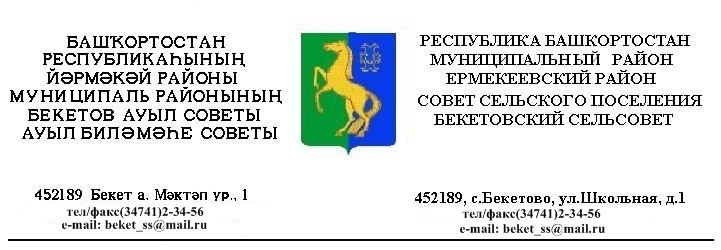 ҠАРАР                                                                        РЕШЕНИЕ«12 »  август  2020 й.                        №  11.9              «12»  августа  2020 г.  Отмена решение Совета сельского поселения Бекетовский сельсовет муниципального района Ермекеевский район Республики Башкортостан № 9.6 от 29.05.2020.       «О внесении изменений в Решение № 6.9 от 22.04.2016 г.  «Об утверждении Положения о представлении депутатами Совета сельского поселения Бекетовский сельсовет муниципального района Ермекеевский район Республики Башкортостан сведений о доходах, расходах, об имуществе и обязательствах имущественного характера»      В соответствии Федерального закона № от 6 октября 2003 года № 131 –ФЗ «Об общих принципах организации местного самоуправления  в Российской Федерации», Закон Республики Башкортостан от 18 марта 2005 года № 162-з «О местном самоуправлении в Республике Башкортостан», Закон Республики Башкортостан от 6 июля 2017 года № 517-з « О внесении изменений в отдельные акты Республики Башкортостан в сфере местного самоуправления в целях противодействия коррупции», Устава Совета сельского поселения Бекетовский сельсовет муниципального района Ермекеевский район  Республики  Башкортостан,  Совет сельского поселения Бекетовский сельсовет муниципального района Ермекеевский район  Республики  Башкортостан РЕШИЛ:1.Отменить решение Совета сельского поселения  Бекетовский сельсоветмуниципального района Ермекеевский район РБ № 9.6 от 29.05.2020.       «О внесении изменений в Решение № 6.9 от 22.04.2016 г.  «Об утверждении Положения о представлении депутатами Совета сельского поселения Бекетовский сельсовет муниципального района Ермекеевский район Республики Башкортостан сведений о доходах, расходах, об имуществе и обязательствах имущественного характера»        2.Настоящее решение разместить в сети общего доступа «Интернет» на официальном сайте Администрации сельского поселения  Бекетовский сельсовет муниципального района Ермекеевский район РБ  и обнародовать на информационном стенде в здании Администрации сельского поселения  Бекетовский сельсовет муниципального района Ермекеевский район РБ.        Глава сельского поселения                                            З.З.Исламова 